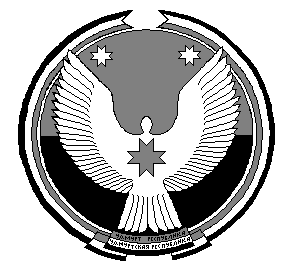 АДМИНИСТРАЦИЯ МУНИЦИПАЛЬНОГО ОБРАЗОВАНИЯ «БЕЛЯЕВСКОЕ»«БЕЛЯЕВСКОЕ» МУНИЦИПАЛ КЫЛДЫТЭТЛЭН АДМИНИСТРАЦИЕЗПОСТАНОВЛЕНИЕ  20 января 2020  года                                                                                                                                                                                № 4д.БеляевскоеОб  утверждении Положения об оплате труда работников Администрации муниципального образования «Беляевское», занимающих должности, не  являющиеся должностями муниципальной службы, а также работников Администрации муниципального  образования «Беляевское», осуществляющихпрофессиональную деятельность  по профессиям рабочих (водитель и уборщица)    В соответствии с Федеральным законом от 27.12.2019 г. № 463-ФЗ «О внесении изменений в статью 1 Федерального закона «О минимальном размере оплаты труда», руководствуясь Уставом муниципального образования «Беляевское» Администрация муниципального образования «Беляевское»  п о с т а н о в л я е т:           1.  Утвердить прилагаемое Положение об оплате  труда работников Администрации муниципального образования «Беляевское», занимающих должности, не  являющиеся должностями муниципальной службы, а  также работников Администрации муниципального образования «Беляевское», осуществляющих профессиональную деятельность  по профессиям рабочих.         2. Признать утратившим силу Положение об оплате  труда работников Администрации муниципального образования «Беляевское», занимающих должности, не  являющиеся должностями муниципальной службы, а  также работников Администрации муниципального образования «Беляевское», осуществляющих профессиональную деятельность  по профессиям рабочих», утвержденное постановлением Администрации муниципального образования «Беляевское» от 15.10.2019 г. №77.           3. Настоящее постановление  вступает в силу с 01 января 2020 года. Глава  муниципального образования                                      В.Ю. Бабкин      АДМИНИСТРАЦИЯ МУНИЦИПАЛЬНОГО ОБРАЗОВАНИЯ «БЕЛЯЕВСКОЕ»«БЕЛЯЕВСКОЕ» МУНИЦИПАЛ КЫЛДЫТЭТЛЭН АДМИНИСТРАЦИЕЗПОСТАНОВЛЕНИЕ  20 января 2020  года                                                                                         № 5д.БеляевскоеОб  утверждении Положения об оплате труда работников Администрации муниципального образования «Беляевское», занимающих должности, не  являющиеся должностями муниципальной службы, а также работников Администрации муниципального  образования «Беляевское», осуществляющихпрофессиональную деятельность  по профессиям рабочих (инспектор по воинскому учету и бронированию)    В соответствии с Федеральным законом от 27.12.2019 г. № 463-ФЗ «О внесении изменений в статью 1 Федерального закона «О минимальном размере оплаты труда», руководствуясь Уставом муниципального образования «Беляевское» Администрация муниципального образования «Беляевское»  п о с т а н о в л я е т:           1.  Утвердить прилагаемое Положение об оплате  труда работников Администрации муниципального образования «Беляевское», занимающих должности, не  являющиеся должностями муниципальной службы, а  также работников Администрации муниципального образования «Беляевское», осуществляющих профессиональную деятельность  по профессиям рабочих.         2. Признать утратившим силу Положение об оплате  труда работников Администрации муниципального образования «Беляевское», занимающих должности, не  являющиеся должностями муниципальной службы, а  также работников Администрации муниципального образования «Беляевское», осуществляющих профессиональную деятельность  по профессиям рабочих», утвержденное постановлением Администрации муниципального образования «Беляевское» от 15.10.2019 г. №78.           3. Настоящее постановление  вступает в силу с 01 января 2020 года. Глава  муниципального образования                                      В.Ю. Бабкин      ПОЛОЖЕНИЕоб оплате труда работников Администрации муниципального образования «Зуринское», занимающих должности, не являющиеся должностями        муниципальной службы, а также работников Администрации муниципального образования «Зуринское», осуществляющих профессиональную деятельность по профессиям рабочих 1. ОБЩИЕ ПОЛОЖЕНИЯ1.1. Настоящее положение разработано в соответствии с постановлением Правительства Удмуртской Республики  от 10 октября 2016 года № 437 «О формировании  расходов на оплату труда депутатов, выборных должностных лиц местного самоуправления, осуществляющих свои полномочия на постоянной основе, муниципальных служащих, работников, занимающих должности, не являющиеся должностями муниципальной службы, а также работников органов местного самоуправления в Удмуртской Республике, осуществляющих  профессиональную деятельность  по профессиям рабочих, и о признании утратившими силу  некоторых постановлений Правительства Удмуртской Республики». 1.2. Оплата труда инспектора по воинскому учету и бронированию (далее – работника), осуществляющего первичный воинский учет на территории  муниципального образования «Зуринское»,  производится исходя из должностного оклада (тарифной ставки), ежемесячных выплат стимулирующего и компенсационного характера и иных выплат.ДОЛЖНОСТНОЙ ОКЛАД (ТАРИФНАЯ СТАВКА)2.1.Размер оклада инспектора по воинскому учету и бронированию устанавливается на основе отнесения профессии служащего  к профессиональным квалификационным группам, утвержденным приказом Министерства здравоохранения и социального развития Российской Федерации от 29.05.2008 г. № 247н «Об утверждении  профессиональных квалификационных групп общеотраслевых должностей руководителей, специалистов и служащих» в следующих размерах:                  3. ВЫПЛАТЫ СТИМУЛИРУЮЩЕГО ХАРАКТЕРА3.1. Работникам выплачивается ежемесячная надбавка  к должностному окладу за выслугу лет в органах местного самоуправления в соответствии с постановлением Правительства Удмуртской Республики от 28.12.2009 г. №392 «Об утверждении Положения об оплате труда работников исполнительных органов государственной власти Удмуртской Республики, занимающих должности, не являющиеся должностями государственной гражданской службы Удмуртской Республики, а также работников исполнительных органов государственной власти Удмуртской Республики, государственных органов власти Удмуртской Республики, осуществляющих профессиональную деятельность по профессиям рабочих»  в следующих размерах:Надбавка за выслугу лет выплачивается с месяца, следующего за месяцем, в котором возникло право на получение этой надбавки.    Стаж работы в органах местного самоуправления устанавливается на основании записей в трудовой книжке и иных документах, подтверждающих стаж работы.3.2. Работникам, отвечающим за ведение первичного воинского учета в органах местного самоуправления, могут устанавливаться персональные выплаты  стимулирующего характера ( приказ военного комиссара Удмуртской Республики от 06.08.2014 г. № 199 « О выплатах стимулирующего характера инспекторам по воинскому учету и бронированию в органах местного самоуправления»). Выплаты стимулирующего характера производятся  в размере 1200 рублей в 
месяц с учётом критериев оценки результативности и качества труда 
инспектора по воинскому учёту и бронированию в органах местного 
самоуправления. Персональные выплаты устанавливаются с учётом квалификационной 
категории, сложности, напряженности и особого режима работы. Выплаты осуществляются с целью поощрения инспекторов по воинскому 
учёту и бронированию органов местного самоуправления за общие 
результаты труда по итогам работы за месяц, по представлениям 
начальников отделов военного комиссариата Удмуртской Республики по 
муниципальным образованиям и решению военного комиссара Удмуртской 
Республики.  При осуществлении выплат по итогам работы инспекторам по воинскому учёту и бронированию учитывается успешное и добросовестное исполнение своих должностных обязанностей, а также выполнение следующих критериев:- инициатива, творчество и применение в работе современных форм и 
методов организации труда; - качество подготовки и своевременность представления сведений и 
отчетов в отдел военного комиссариата Удмуртской Республики по 
муниципальным образованиям; - непосредственное участие работника в выполнении неотложных, 
важных работ и мероприятий; - полнота, достоверность и качество осуществления первичного 
воинского учёта; - отсутствие нецелевого использования субвенций.  Выплаты осуществляются по итогам проведения комплексных проверок  
комиссиями военного комиссариата Удмуртской Республики и его 
структурными подразделениями по муниципальным образованиям, а 
также по результатам проведения смотра-конкурса на лучшую 
организацию первичного воинского учёта в органах местного 
самоуправления. 4. ПРЕМИРОВАНИЕ         4.1. Премирование вводится в целях материального стимулирования работников в качественном выполнении возложенных обязанностей.Выплата премии производится ежемесячно в размере  37,5 % должностного оклада (тарифной ставки).Работникам, не проработавшим полный месяц, премия выплачивается пропорционально отработанному времени.Размер премии может быть снижен в случаях:неисполнения или ненадлежащего исполнения должностных обязанностей, правил внутреннего трудового распорядка;другие упущения в работе.Премия не выплачивается в полном размере в случаях:совершения прогула по неуважительной причине;наложения дисциплинарного взыскания;появления на работе в нетрезвом состоянии;других грубых нарушениях трудовой дисциплины.      	Решение о выплате премии принимает глава  муниципального образования.            4.2. Премия по итогам работы за год выплачивается в размере до одного должностного оклада за фактически отработанное время при наличии экономии фонда оплаты труда.        4.3.  По решению главы муниципального образования может быть выплачена единовременная премия работникам по достижении 50 лет и пенсионного возраста (женщины- 55 лет, мужчины – 60 лет) в размере одного должностного оклада (тарифной ставки) при наличии экономии фонда оплаты труда.МАТЕРИАЛЬНАЯ ПОМОЩЬ5.1.Материальная помощь в размере одного должностного оклада  выплачивается в течение года. Работникам, поступившим на работу, либо уволившимся с работы и не проработавшим полный год, материальная помощь выплачивается за фактически проработанное время, если он проработал не менее 6 месяцев.5.2.По заявлению работника и на основании решения главы муниципального образования может быть выплачена материальная помощь в связи с чрезвычайными обстоятельствами (несчастный случай, стихийное бедствие, смерть близкого родственника, проживающего с ним) в размере до одного должностного оклада (тарифной ставки) при наличии экономии фонда оплаты труда.ВЫПЛАТЫ КОМПЕНСАЦИОННОГО ХАРАКТЕРАИнспектору по воинскому учету и бронированию производится доплата до уровня минимального размера оплаты труда в размере 3560,00 рублей в месяц. К заработной плате работника, осуществляющего первичный воинский учет на территории муниципального образования, применяется коэффициент 1,15.ОПЛАТА ЕЖЕГОДНОГО ОТПУСКАРаботникам, отработавшим период, дающий право на отпуск, предоставляется ежегодный оплачиваемый отпуск продолжительностью 28 календарных дней и ежегодный дополнительный оплачиваемый отпуск за выслугу лет продолжительностью не более 10 календарных дней, которая исчисляется из расчета 1 календарный день за каждый проработанный год.            Оплата отпуска производится в соответствии с законодательством Российской Федерации.УТВЕРЖДЕНОпостановлением Администрации МО «Зуринское» от 10.01.2020 г. № 2Профессиональная квалификационная группаПрофессиональная квалификационная группаКвалификационный уровеньДолжностной  оклад (рублей в месяц)Общеотраслевые профессии служащих первого уровняОбщеотраслевые профессии служащих первого уровня1 квалификационный уровень5360-00При стаже работы в органах местного самоуправления:Размер надбавки в % от должностного окладаот 3 до 8 лет10            свыше 8 до 13 лет15свыше 13 до 18 лет20свыше  18 до 23 лет25свыше 23 лет30